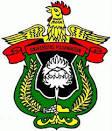 FAKULTAS HUKUM UNIVERSITAS HASANUDDINSTANDAR OPERASIONAL PROSEDURPELACAKAN PENGGUNA LULUSANNo. PM/FH-UNHAS/DIH/17Isi dokumen ini sepenuhnya merupakan rahasia FH UNHAS dan tidak boleh diperbanyak, baik sebagian maupun seluruhnya kepada pihak lain tanpa izin tertulis dari DEKAN FH UNHASDAFTAR ISII.	TUJUANMenggali informasi dari para alumni mengenai perkembangan kompetensi yang dibutuhkan pasar kerja untuk bahan perbaikan kurikulum;Menginventarisir manfaat yang diperoleh alumni selama menempuh pendidikan pada Program Studi Doktor Ilmu Hukum Fakultas Hukum Universitas Hasanuddin;Memeroleh informasi mengenai data pribadi, riwayat pendidikan, dan riwayat pekerjaan seorang alumni.II. 	RUANG LINGKUPProgram Studi Doktor Ilmu HukumIII.	REFERENSIUndang-undang Nomor 12 Tahun 2012 tentang Pendidikan Tinggi;Peraturan Pemerintah Republik Indonesia Nomor 53 Tahun 2015 tentang Statuta Universitas Hasanuddin; Peraturan Presiden Republik Indonesia Nomor 8 Tahun 2012 tentang Kerangka Kualifikasi Nasional Indonesia;Peraturan Menteri Pendidikan dan Kebudayaan Republik Indonesia Nomor 73 Tahun 2013 Tentang Penerapan Kerangka Kualifikasi Nasional Indonesia Bidang Pendidikan Tinggi;Peraturan Menteri Riset, Teknologi dan Pendidikan Tinggi Nomor 44 Tahun 2015 tentang Standar Nasional Pendidikan Tinggi;Peraturan Senat Akademik Universitas Hasanuddin Nomor 50850/UN4/PP.42/2016 tentang Kebijakan Pendidikan Universitas Hasanuddin;Peraturan Senat Akademik Universitas Hasanuddin Nomor 46929/UN.4/IT.03/2016 tentang Kebijakan Pengembangan Kurikulum Program Studi Universitas Hasanuddin; danSurat Keputusan Dekan Fakultas Hukum Nomor: 2667/UN5.6/KP.19/2019 tanggal 29 Maret 2019 tentang  Tim Pelaksana Tracer Study Fakultas Hukum Universitas Hasanuddin.IV.	DEFINISIAlumni adalah lulusan Program Studi Doktor Ilmu Hukum dalam lingkungan Universitas Hasanuddin;Pengguna lulusan adalah instansi atau perusahaan tempat alumni bekerja.Studi Pelacakan (Tracer Study) adalah penelusuran alumni dan pengguna untuk menggali informasi melalui pengisian kuisioner yang disusun sedemikian rupa untuk tujuan perbaikan kurikulum dan proses pembelajaran pada Program Studi Doktor Ilmu Hukum Fakultas Hukum Universitas Hasanuddin;Kuisioner   ialah   formulir   isian   yang   berisi pertanyaan-pertanyaan yang sudah disusun sedemikian rupa untuk memeroleh informasi mengenai data pribadi, riwayat pendidikan, dan riwayat pekerjaan seorang alumni.V.   URAIAN PROSEDURKetua Program Studi Doktor Ilmu Hukum melakukan rapat koordinasi dengan seluruh anggota Tim Tracer Study terkait rencana pelaksanaan kegiatan dan pembagian tugas;Sub Bagian akademik Program Studi Doktor Ilmu Hukum mempersiapkan data instansi/perusahaan tempat alumni bekerja berdasarkan kuisioner tracer study alumni;Sub Bagian akademik Program Studi Doktor Ilmu Hukum mengirimkan surat via pos dan/atau melalui email dengan melampirkan kuisioner ke instansi/perusahaan tempat alumni bekerja;Pengguna alumni mengisi kuisioner;Tim tracer study menginput hasil kuisioner dan menyerahkan laporan kegiatan kepada Dekan dan Wakil Dekan Bidang Kemahasiswaan dan Alumni;Dokumentasi.VI. DIAGRAM ALIRVII. LAMPIRANKuisioner Pengguna LulusanStatus Dokumen: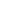 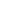 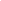 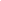 Nomor Revisi:Tanggal Terbit:1 – Februari – 2019 Dibuat Oleh:Diperiksa Oleh:Disetujui Oleh:Prof.Dr. Marwati Riza, S.H., M.Si.Ketua Program Studi Doktor Ilmu HukumDr. Kahar Lahae, S.H., M.H.Ketua Gugus Penjaminan MutuProf. Dr. Hamzah Halim, S.H., M.H.Wakil Dekan Bidang Akademik, Riset dan InovasiDisahkan Oleh:Dekan Fakultas HukumProf. Dr. Farida Patittingi, S.H., M.Hum                  NIP. 19671231 199103 2002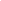 STANDAR OPERASIONAL PROSEDURPELACAKAN PENGGUNA LULUSANNo. Dok.: PM/FH-UNHAS/DIH/17STANDAR OPERASIONAL PROSEDURPELACAKAN PENGGUNA LULUSANNo. Dok.: PM/FH-UNHAS/DIH/17STANDAR OPERASIONAL PROSEDURPELACAKAN PENGGUNA LULUSANNo. Dok.: PM/FH-UNHAS/DIH/17No. Revisi:  - Tgl. Terbit: 1-Februari-2019Halaman: 2 dari 5Halaman Judul dan Persetujuan..........................................................................1Daftar Isi..........................................................................2I.    TUJUAN..........................................................................3II.   RUANG LINGKUP..........................................................................3III.  REFERENSI..........................................................................3IV.  DEFINISI..........................................................................4V.   URAIAN PROSEDUR ..........................................................................4VI.  DIAGRAM ALIR..........................................................................5VII. LAMPIRAN..........................................................................5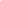 STANDAR OPERASIONAL PROSEDURPELACAKAN PENGGUNA LULUSANNo. Dok.: PM/FH-UNHAS/DIH/17STANDAR OPERASIONAL PROSEDURPELACAKAN PENGGUNA LULUSANNo. Dok.: PM/FH-UNHAS/DIH/17STANDAR OPERASIONAL PROSEDURPELACAKAN PENGGUNA LULUSANNo. Dok.: PM/FH-UNHAS/DIH/17No. Revisi:  - Tgl. Terbit: 1-Februari-2019Halaman: 3 dari 5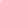 STANDAR OPERASIONAL PROSEDURPELACAKAN PENGGUNA LULUSANNo. Dok.: PM/FH-UNHAS/DIH/17STANDAR OPERASIONAL PROSEDURPELACAKAN PENGGUNA LULUSANNo. Dok.: PM/FH-UNHAS/DIH/17STANDAR OPERASIONAL PROSEDURPELACAKAN PENGGUNA LULUSANNo. Dok.: PM/FH-UNHAS/DIH/17No. Revisi:  - Tgl. Terbit: 1-Februari-2019Halaman: 4 dari 5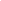 STANDAR OPERASIONAL PROSEDURPELACAKAN PENGGUNA LULUSANNo. Dok.: PM/FH-UNHAS/DIH/17STANDAR OPERASIONAL PROSEDURPELACAKAN PENGGUNA LULUSANNo. Dok.: PM/FH-UNHAS/DIH/17STANDAR OPERASIONAL PROSEDURPELACAKAN PENGGUNA LULUSANNo. Dok.: PM/FH-UNHAS/DIH/17No. Revisi:  - Tgl. Terbit: 1-Februari-2019Halaman: 5 dari 5KegiatanPelaksanaPelaksanaPelaksanaPelaksanaPelaksanaDokumenKegiatanDekanKPSTim Tracer StudyBagian AkademikPengguna LulusanDokumenPembentukan Tim Tracer Study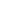 1SK Dekan Rapat Koordinasi Tim Tracer Study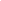 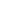 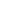 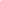 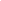 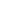 Undangan Rapat dan Notulen Hasil RapatPersiapan Data Pengguna Lulusan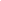 3Daftar pengguna lulusanPersiapan Form Kuisioner Tracer Study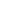 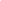 4Nomor kontak dan email alumniPengiriman surat dan lampiran kuisioner melalui pos dan/atau email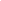 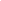 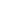 Data alumni dari setiap angkatan yang akan menjadi calon respondenPengguna lulusan mengisi kuisioner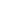 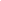 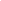 Form Kuisioner Tracer StudyPengumpulan Kuisioner dan Inventaris Data  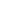 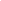 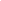 Form Kuisioner Tracer StudyPenyusunan Laporan Kegiatan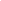 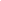 Form Kuisioner Tracer Study yang telah diisi oleh alumniPenyerahan Laporan Kegiatan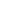 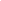 9Dokumentasi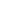 10Rekapitulasi hasil kuisioner Tracer Study